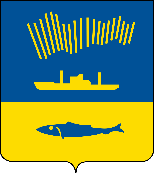 АДМИНИСТРАЦИЯ ГОРОДА МУРМАНСКАП О С Т А Н О В Л Е Н И Е                                                                                                                       №        В соответствии с Федеральный закон от 27.12.2018 № 498-ФЗ «Об ответственном обращении с животными и о внесении изменений в отдельные законодательные акты Российской Федерации» п о с т а н о в л я ю: 1. Изложить постановление администрации города Мурманска                   от 21.11.2006 № 1800 «Об утверждении перечня мест для выгула собак на территории города Мурманска» (в ред. постановления от 12.11.2008 № 1796) в следующей редакции:«В соответствии со статьей 13 Федерального закона от 27.12.2018              № 498-ФЗ «Об ответственном обращении с животными и о внесении изменений в отдельные законодательные акты Российской Федерации», в целях обеспечения удовлетворительного санитарно-эпидемиологического состояния территории города Мурманска постановляю:1. Утвердить Перечень мест для выгула собак на территории города Мурманска согласно приложению.2. Управлениям Ленинского, Октябрьского, Первомайского административных округов (Ярошинский В.В., Здвижков А.Г., Зикеев Н.Г.) обеспечить контроль за поддержанием санитарного состояния мест для выгула собак.3. Комитету по территориальному планированию и градостроительству администрации города Мурманска (Лупанский С.Г.) формирование земельных участков под существующие и планируемые объекты за счет мест для выгула собак производить по согласованию с комитетом по развитию городского хозяйства администрации города Мурманска.5. Редакции газеты «Вечерний Мурманск» (Хабаров В.А.) опубликовать настоящее постановление с приложением.6. Постановление администрации города Мурманска от 06.05.1996 № 697 «Об утверждении перечня мест для выгула собак в г. Мурманске» считать утратившим силу.7. Контроль за выполнением настоящего постановления возложить на заместителя главы администрации города Мурманска Доцник В.А.».2. Изложить приложение к постановлению администрации города Мурманска от 21.11.2006 № 1800 «Об утверждении перечня мест для выгула собак на территории города Мурманска» (в ред. постановления от 12.11.2008   № 1796) в новой редакции согласно Приложению к настоящему постановлению.2. Отделу информационно-технического обеспечения и защиты информации администрации города Мурманска (Кузьмин А.Н.) разместить настоящее постановление на официальном сайте администрации города Мурманска в сети Интернет.3. Редакции газеты «Вечерний Мурманск» (Хабаров В.А.) опубликовать настоящее постановление.4. Настоящее постановление вступает в силу со дня официального опубликования.5. Контроль за выполнением настоящего постановления возложить на заместителя главы администрации города Мурманска Доцник В.А.Глава администрации города Мурманска                                                                                 Е.В. НикораПриложениек постановлениюадминистрации города Мурманскаот 21 ноября 2006 г. № 1800Переченьмест для выгула собак на территории города МурманскаСписок изменяющих документов (в ред. постановления администрации города Мурманска от 12.11.2008 № 1796)Ленинский административный округ1. Территория для выгула собак напротив дома № 18                                  по ул. Александрова.2. Территория для выгула собак у домов №№ 3, 5 по ул. Вице-адмирала Николаева.3. Территория для выгула собак у дома № 32/1 по ул. Чумбарова-Лучинского.4. Территория для выгула собак у домов №№ 14/1 и 16/2 по ул. Алексея Хлобыстова.5. Земельный участок с кадастровым номером 51:06:0010101:3807, расположенный по улице Приморской.6. Территория в районе дома № 6 по ул. Заводской.Октябрьский административный округ1. Территория для выгула собак в районе дома № 28 по ул. Капитана Маклакова.2. Территория для выгула собак в районе дома № 9 по ул. Скальной.3. Территория для выгула собак в районе дома № 13 по пр. Северному.4. Пустырь, расположенный за домами №№ 49/3, 49/4, 61/3                       по ул. Академика Книповича в сторону Варничного ручья.5. Пустырь за кинотеатром «Утес».6. Пустырь, расположенный за домами между ул. Шолохова и автогородком № 47, по дороге к телецентру.8. Территория для выгула собак в районе дома № 8 по ул. Капитана Маклакова.9. Территория для выгула собак в районе дома № 11 по ул. Радищева.10. Участок, расположенный между домом № 1а по ул. Куйбышева и автобазой связи.11. Откос, расположенный за домами №№ 10, 12 по ул. Генерала Журбы.12. Территория для выгула собак в районе дома № 2а по ул. Новое Плато.13. Территория между домом №№ 29 и 31 по ул. Капитана Буркова.14. Территория в районе дома № 10 по ул. Рогозерской.15. Земельный участок с кадастровым номером 51:20:0002070:125, расположенный по ул. Трудовые Резервы.Первомайский административный округ1. Территория для выгула собак в районе дома № 22 по ул. Крупской.2. Территория для выгула собак в районе дома № 6 по пр. Михаила Бабикова.3. Пустырь, расположенный за домами №№ 30, 31 по ул. Капитана Копытова.4. Территория для выгула собак в районе дома № 174/4                             по просп. Кольскому.5. Территория для выгула собак в районе дома № 18 по ул. Героев Рыбачьего.6. Территория для выгула собак в районе дома № 3 по ул. Достоевского.7. Откос, расположенный за домами №№ 19, 31 по ул. Достоевского.8. Откос, расположенный за домом № 17 по ул. Бочкова.9. Территория для выгула собак в районе дома № 8 по пр. Молодежному.10. Территория для выгула собак в районе дома № 46                                  по просп. Кольскому.11. Откос, расположенный за домами №№ 29, 30, 57 по ул. Капитана Орликовой.12. Территория для выгула собак в районе дома № 45 по ул. Капитана Орликовой.13. Откос, расположенный за домом № 12 по ул. Полярный Круг.14. Территория для выгула собак в районе дома № 34 по ул. Генерала Щербакова.15. Территория для выгула собак в районе дома № 66 по ул. Крупской     (у озера).16. Территория для выгула собак в районе дома № 5                                    по пр. Ледокольному.20. Территория для выгула собак в районе дома № 6 по ул. Полярный Круг.21. Территория для выгула собак в районе дома № 78 по ул. Зеленой.